La Cité des SciencesFiche élève A2La Cité des Sciences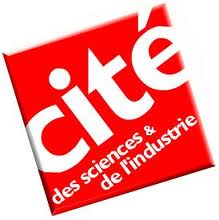 La Cité des Sciences et de l’Industrie se trouve à Paris. Ouverte en 1986, elle est dans le Parc de la Villette.Exercice 1 : Observer la carte ci-dessous :a). Compléter les phrases : loin de		près de		à droite du 		à gauche de 		au Nord de1. La Cité des Sciences se trouve …………………………………………….. la Tour Eiffel.2. La Cité des Sciences est ………………………………………………….. Paris.3. Elle se situe …………………………………………….. Montmartre (a).4. Notre-Dame (b) est …………………………………………… la Tour Eiffel.5. L’Arc de Triomphe (c) est ……………………………………….. Louvre (d).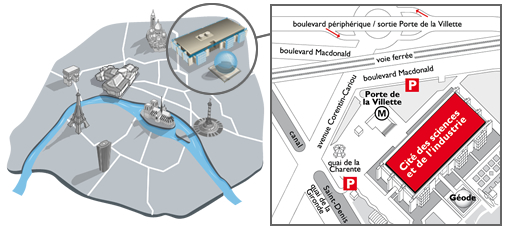 b). Compléter le texte avec les mots suivants : « station », « première », « près de », « sortie », « métro », « droite »« Pour aller à la Cité des Sciences, tu peux prendre le ……………………………. jusqu’à la …………………………………………. Porte de la Villette. Sinon, tu peux y aller en voiture, le parking est ………………………………………….. Macdonald. Quand tu es sur le Boulevard Périphérique, tu tournes à ………………………………. et tu prends la …………………….. Porte de la Villette. Tu prends la ………………………………….. à gauche Boulevard Macdonald ».Exercice 2 : Voici les principaux lieux de la Cité des Sciences et de l’Industrie. Retrouver où l’on peut voir les expositions suivantes sur la carte : a). 				b). 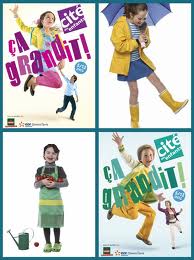 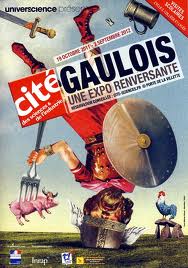 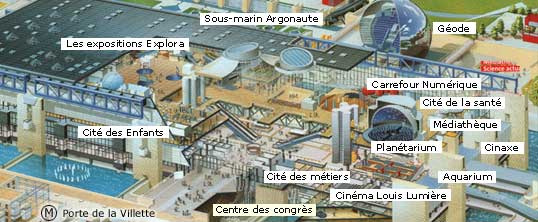 c). 					d). 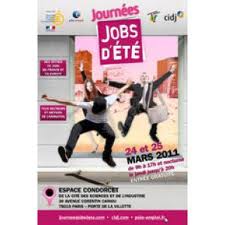 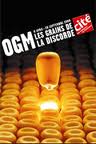 e). À votre avis, que peut-on voir dans un planétarium ? On peut y voir ………………………………………………………………………………..f). Que voit-on dans un aquarium ?…………………………………………………………………………………………………i). Que trouve-t-on dans une médiathèque ?…………………………………………………………………………………………………j). Que fait-on dans un Centre des Congrès ?…………………………………………………………………………………………………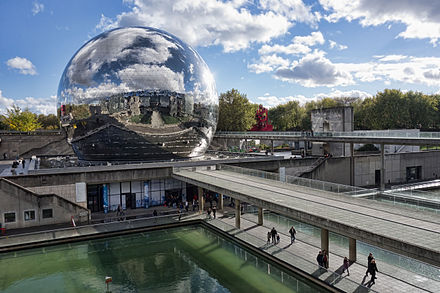 Le bâtiment le plus connu de la Cité des Sciences et de l’Industrie est la Géode.La Géode est un cinéma IMAX avec un écran géant de 36 m de diamètre et de 1000 m² de superficie. Cette construction sphérique pèse 6 000 t.Exercice 3 : Écrire les chiffres et les unités de mesure en lettres : a). 36 m : ………………………………………………………………………………………..b). 1000 m² : …………………………………………………………………………………….c). 6 000 t : ……………………………………………………………………………………...Dans la partie Explora, on trouve différentes expositions scientifiques.Exercice 4 : À partir des dessins suivants, trouver de quel domaine il s’agit : a). 10+10 : ………………………………………………………………………………………b).  : ………………………………………………………………………………………….c).  : ……………………………………………………………………………………………d).  : …………..……………………………………………………………………………..e).  : ..………………………………………………………………………………………..f).  : ..………………………………………………………………………………………...Exercice 5 : Présenter la présidente de la Cité des Sciences et de l’Industrie à partir de sa fiche d’identité.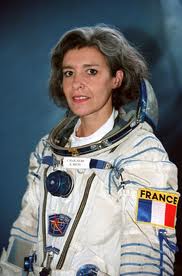 Nom : HaigneréPrénom : ClaudieNationalité : françaiseDate de naissance : 13 mai 1957Études : médecineProfession actuelle : Présidente de la Cité des Sciences et de l’IndustrieProfession précédente : Spationaute, ministre déléguée à la RechercheParticularité : Première femme spationaute française…………………………………………………………………………………………………………………………………………………………………………………………………………………………………………………………………………………………………………………………………………………………………………………………………………………………………………………………………………………………………………………………………………………………………………………………………………………………………………………………………………………………………………………………………………………………………………………………………………………………………………………………………………………………………………………………………………………………………………………………………………………………ThèmesLes monuments de France
Paris
Les sciences
Idées d’exploitations pédagogiquesObjectifs communicatifsSavoir indiquer son chemin à quelqu’unSavoir faire le lien entre un lieu et ses activités Kommunikative færdighederIdées d’exploitations pédagogiquesObjectifs linguistiques Réviser les prépositions de lieu 
Les lieux Sprog og sprogbrugIdées d’exploitations pédagogiquesObjectifs culturels Découvrir un lieu clé de Paris Kultur- og samfundsforholdStratégie métacognitive SprogtilegnelseTemps à y consacrer 60 minutes